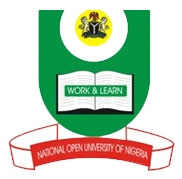   NATIONAL OPEN UNIVERSITY OF NIGERIANational Open University Of NigeriaPlot 91, Cadastral Zone, NnamdiAzikiwe Expressway, Jabi - Abuja                                                         Faculty of SciencesDEPARTMENT OF PURE AND APPLIED SCIENCESNOVEMBER 2018_2 EXAMINATIONCOURSE TITLE: 	MOLECULAR BIOLOGY CREDIT UNIT:	2COURSE CODE:	 BIO 305TIME ALLOWED: 	2 HOURS		INSTRUCTION: ANSWER FOUR QUESTIONS ONLY. QUESTION 1 IS COMPULSORY.1a. Enumerate four characteristics of Escherichia coli that make it a suitable experimental model in Molecular Biology (6marks)1b Highlight the roles of Deoxyribonucleic acid in organisms (6marks) 1c.Expantiate on the unique features of the transfer-Ribonucleic acid (8 marks)1d. i Explain the term ‘Metabolism’ (3 marks)ii. List the substances formed by pyruvic acid peculiar to; The aerobic conditions (1 mark)The anaerobic conditions  (1 mark) 2a. State the role of Restriction Fragment Length Polymorphism, (RFLP) analysis in Molecular Biology (2marks).2b. Describe the use of Gel electrophoresis in Molecular Biology. (13marks)3a. Describe the structure of the chromosome (9 marks)3b. Explain the role of chromosomes in hereditary (6 marks)4. Describe the mechanism of chain initiation during protein synthesis (15 marks)5a Describe the central dogma of Molecular Biology (6marks)5b. Write at least 3 codons for  the following amino acids;Proline   ii. Leucine   iii. Glycine (9 marks)